В соответствии с Федеральным законом от 6 октября 2003 года № 131-ФЗ «Об общих принципах организации местного самоуправления в Российской Федерации», Законом Российской Федерации от 27 декабря 1991 года № 2124-1 «О средствах массовой информации» и Уставом Мариинско-Посадского муниципального округа Чувашской Республики, в целях опубликования муниципальных нормативных правовых актов, проектов муниципальных нормативных правовых актов по вопросам местного значения, доведения до сведения жителей Мариинско-Посадского муниципального округа Чувашской Республики официальных сообщений и материалов органов местного самоуправления Мариинско-Посадского муниципального округа Чувашской Республики и иной официальной информации Собрание депутатов Мариинско-Посадского муниципального округа решило:Учредить печатное средство массовой информации – периодическое печатное издание «Посадский вестник» для опубликования муниципальных нормативных правовых актов, обсуждения проектов муниципальных нормативных правовых актов по вопросам местного значения Мариинско-Посадского муниципального округа Чувашской Республики и иной информации.Утвердить прилагаемое Положение о периодическом печатном издании органов местного самоуправления Мариинско-Посадского муниципального округа Чувашской Республики «Посадский вестник».Функции по организации изготовления и распространения периодического печатного издания «Посадский вестник» возложить на администрацию Мариинско-Посадского муниципального округа.Настоящее решение вступает в силу после его официального опубликования в издании «Посадский вестник» и подлежит размещению на официальном сайте Мариинско-Посадского муниципального округа в информационно-телекоммуникационной сети «Интернет».Председатель Собрания депутатовМариинско-Посадского муниципального округа                                               М. В. ЯковлеваПриложение к решению Собрания депутатов Мариинско-Посадского муниципального округа от 14.02.2023 № 9/4  Положениео периодическом печатном издании «Посадский вестник»I. Общие положения Периодическое печатное издание «Посадский вестник» (далее по тексту – издание «Посадский вестник») является печатным средством массовой информации, учрежденным и издающимся в соответствии с Законом Российской Федерации от 27 декабря 1991 г. № 2124-1 «О средствах массовой информации», и предназначенным для опубликования муниципальных нормативных правовых актов, проектов муниципальных нормативных правовых актов Мариинско-Посадского муниципального округа Чувашской Республики по вопросам местного значения, доведения до сведения жителей Мариинско-Посадского муниципального округа Чувашской Республики официальных сообщений и материалов органов местного самоуправления Мариинско-Посадского муниципального округа Чувашской Республики (далее по тексту – Мариинско-Посадский муниципальный округ) и иной официальной информации.Правовую основу издания «Посадский вестник» составляют Конституция Российской Федерации, Федеральный закон от 6 октября 2003 г. № 131-ФЗ «Об общих принципах организации местного самоуправления в Российской Федерации», Закон Российской Федерации от 27 декабря 1991 г. № 2124-1 «О средствах массовой информации», Закон Чувашской Республики от 18 октября 2004 г. № 19 «Об организации местного самоуправления в Чувашской Республике», Устав Мариинско-Посадского муниципального округа и настоящее Положение.Учредителем издания «Посадский вестник» является администрация Мариинско-Посадского муниципального округа.  Учредитель выступает в качестве редакции, издателя и распространителя издания «Посадский вестник».Издание Посадский вестник Чувашской Республики не является юридическим лицом. Полное наименование периодического печатного издания: «Посадский вестник».             Местонахождение: 429570, Чувашская Республика, г. Мариинский Посад, ул. Николаева, д. 47.Издание «Посадский вестник» вправе использовать герб Мариинско-Посадского муниципального округа. II. Содержание и структура издания «Посадский вестник»2.1. Издание «Посадский вестник» публикуется на русском языке. 2.2. Каждый выпуск периодического печатного издания «Посадский вестник» должен содержать следующие сведения: - название издания; - порядковый номер выпуска; - дату его выхода в свет; - адрес издательства; - пометку «Бесплатно»;  тираж. 2.3. При опубликовании муниципальных правовых актов органов местного самоуправления Мариинско-Посадского муниципального округа в обязательном порядке указываются следующие реквизиты: 1) наименование соответствующего акта; 2) орган, принявший акт; 3) дата принятия; 4) должность, фамилия и инициалы должностного лица, его подписавшего; 5) регистрационный номер акта.2.4.  В издании «Посадский вестник» публикуются:  муниципальные правовые акты Мариинско-Посадского муниципального округа, затрагивающие права, свободы и обязанности человека и гражданина, устанавливающие правовой статус организаций, учредителем которых выступает Мариинско-Посадский муниципальный округ; проекты муниципальных правовых актов Мариинско-Посадского муниципального округа, подлежащих официальному опубликованию в соответствии с Уставом Мариинско-Посадского муниципального округа;соглашения, заключаемые между органами местного самоуправления Мариинско-Посадского муниципального округа; информационные сообщения, обязательное опубликование которых предусмотрено федеральным законодательством, законодательством Чувашской Республики, муниципальными правовыми актами органов местного самоуправления Мариинско-Посадского муниципального округа;  другая информация, относящаяся к официальным сообщениям и материалам, за исключением той, которая содержит сведения, составляющие государственную или иную охраняемую законодательством Российской Федерации тайну.2.5. Муниципальные правовые акты Мариинско-Посадского муниципального округа, имеющие нормативный характер, публикуются в издании «Посадский вестник» в течение 10 дней со дня их принятия, если иное не установлено законодательством Российской Федерации и Уставом Мариинско-Посадского муниципального округа. 2.6. Не допускается использование издания «Посадский вестник» в целях совершения уголовно наказуемых деяний, для разглашения сведений, составляющих государственную или иную специально охраняемую законом тайну, для распространения материалов, содержащих публичные призывы к осуществлению террористической деятельности или публично оправдывающих терроризм, других экстремистских материалов, материалов, пропагандирующих порнографию, культ насилия и жестокости, иных сведений, распространение которых запрещено законодательством Российской Федерации о средствах массовой информации, а также сведений, распространение которых запрещено или которые не могут быть опубликованы в соответствии с законодательством Российской Федерации и законодательством Чувашской Республики. 2.7. Не допускается в издании «Посадский вестник» опубликование следующей информации:  - предвыборных агитационных материалов, агитационных материалов при проведении референдумов; -   рекламы любого рода. 2.8. Установленный стандарт оформления издания «Посадский вестник» - лист форматом А4. III. Порядок издания, периодичность, тиражирование и распространение издания «Посадский вестник»Решение о содержании, тираже очередного номера издания «Посадский вестник» принимает редакционная коллегия «Вестника Мариинско-Посадского муниципального округа».Состав редакционной коллегии утверждается постановлением администрации Мариинско-Посадского муниципального округа.Периодичность выхода в свет издания «Посадский вестник» определяется по мере накопления предназначенных к официальному опубликованию муниципальных правовых актов, официальных сообщений и материалов органов местного самоуправления Мариинско-Посадского муниципального округа в зависимости от объема публикуемой информации, но не реже одного раза в квартал.  Тиражирование издания «Посадский вестник» осуществляется учредителем самостоятельно посредством копировальной техники и может посредством заключения договоров с полиграфическими организациями.    Издание «Посадский вестник» распространяется на территории Мариинско-Посадского муниципального округа бесплатно и не может быть предметом коммерческого распространения, путем размещения экземпляров печатного издания через учреждения библиотечной системы Мариинско-Посадского муниципального округа и территориальные отделы Управления по благоустройству и развитию территорий администрации Мариинско-Посадского муниципального округа.Контрольный экземпляр номера хранится в отделе организационно-контрольной и кадровой работы администрации Мариинско-Посадского муниципального округа.Электронная версия каждого номера издания «Посадский вестник» подлежит размещению на официальном сайте Мариинско-Посадского муниципального округа в информационно-телекоммуникационной сети «Интернет» не позднее 5 дней после выпуска очередного номера.   IV. Заключительные положения4.1. Изменение условий выпуска издания «Посадский вестник» (переименование, оформление издания, периодичность выхода издания, порядок его распространения, иное) производится на основании решения Собрания депутатов Мариинско-Посадского муниципального округа, путем внесения изменений в настоящее Положение.   4.2. Прекращение издания периодического печатного издания «Посадский вестник» осуществляется на основании решения Собрания депутатов Мариинско-Посадского муниципального округа. 4.3. Финансирование издания и распространения издания «Посадский вестник» осуществляется за счет средств бюджета Мариинско-Посадского муниципального округа.4.4. Материально-техническое обеспечение процесса издания и распространения издания «Посадский вестник» осуществляет администрация Мариинско-Посадского муниципального округа.Чăваш РеспубликинСĕнтĕрвăрри муниципаллă округĕн депутатсен ПухăвĕЙ Ы Ш Ă Н У2023.02.14    9/4№Сĕнтĕрвăрри хули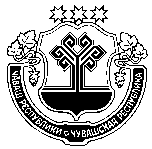 Чувашская  РеспубликаСобрание депутатов Мариинско-Посадскогомуниципального округа Р Е Ш Е Н И Е 14.02.2023  № 9/4г. Мариинский  ПосадО печатном средстве массовой информации –  периодическом печатном издании «Посадский вестник»О печатном средстве массовой информации –  периодическом печатном издании «Посадский вестник»